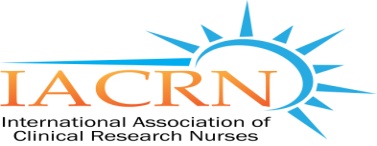 IACRN Distinguished Clinical Research Nurse Award ApplicationApplication / Nominee Information:Name										Credentials		Preferred AddressCity					State						ZipProfessional AffiliationHome Phone									Work PhoneE-mail AddressNominated by:Name 										CredentialsHome Phone									Work PhoneE-Mail AddressRelationship to NomineeBy submitting an application and entering my name below, I understand and agree to abide by the award criteria and application requirements.  I understand that all materials submitted in conjunction with the award application will not be returned.  I agree that, if selected, highlights from the application may be used by IACRN for such purposes as sharing nominee’s accomplishments with membership, and promotion for future applications. Signature							Date Application Deadline: Friday, May 31, 2024 Send the application form, essay, letter of support and nominee’s CV to IACRN@IACRN.org “Enhancing clinical research quality and safety through specialized nursing practice.”